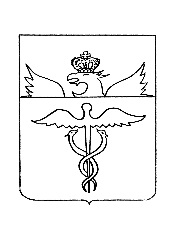 АДМИНИСТРАЦИЯ НИЖНЕКИСЛЯЙСКОГО ГОРОДСКОГО ПОСЕЛЕНИЯБУТУРЛИНОВСКОГО МУНИЦИПАЛЬНОГО РАЙОНАВОРОНЕЖСКОЙ ОБЛАСТИПОСТАНОВЛЕНИЕот 31 января 2020 года              №  07р.п. Нижний КисляйОб утверждении реестра и схемы местразмещения контейнерных площадокдля временного хранения твердых коммунальных отходов на территорииНижнекисляйского городского поселенияВ целях обеспечения охраны окружающей среды и здоровья человека на территории Нижнекисляйского городского поселения, в соответствии с Правилами обустройства мест (площадок) накопления твердых коммунальных отходов и ведения их реестра, утвержденными постановлением Правительства РФ от 31.08.2018 № 1039,Федеральным законом от 06.10.2003 № 131-ФЗ «Об общих принципах организации местного самоуправления в Российской Федерации»,  администрация Нижнекисляйского городского поселения П О С Т А Н О В Л Я Е Т1. Утвердить реестр мест размещения контейнерных площадок для сбора твердых коммунальных отходов на территории Нижнекисляйского городского поселения Бутурлиновского муниципального района Воронежской области согласно приложению 1 к настоящему постановлению.2. Утвердить схему мест размещения контейнерных площадок для сбора твердых коммунальных отходов на территории Нижнекисляйского городского поселения Бутурлиновского муниципального района Воронежской области согласно приложению 2 к настоящему постановлению.3. Опубликовать настоящее постановление в Вестнике муниципальных нормативно-правовых актов Нижнекисляйского городского поселения Бутурлиновского муниципального района Воронежской области, а также разместить на официальном сайте администрации Нижнекисляйского городского поселения Бутурлиновского муниципального района Воронежской области.4.Контроль за исполнением настоящего постановления оставляю за собой.Глава Нижнекисляйского городского поселения                                             С.А. Заварзина
Приложение 1 к постановлению администрации Нижнекисляйского городского поселенияБутурлиновского муниципального района Воронежской области
от  31 января 2020  года  № 07Приложение 2 к постановлению администрации Нижнекисляйского городского поселенияБутурлиновского муниципального района Воронежской области
от  31 января 2020  года  № 07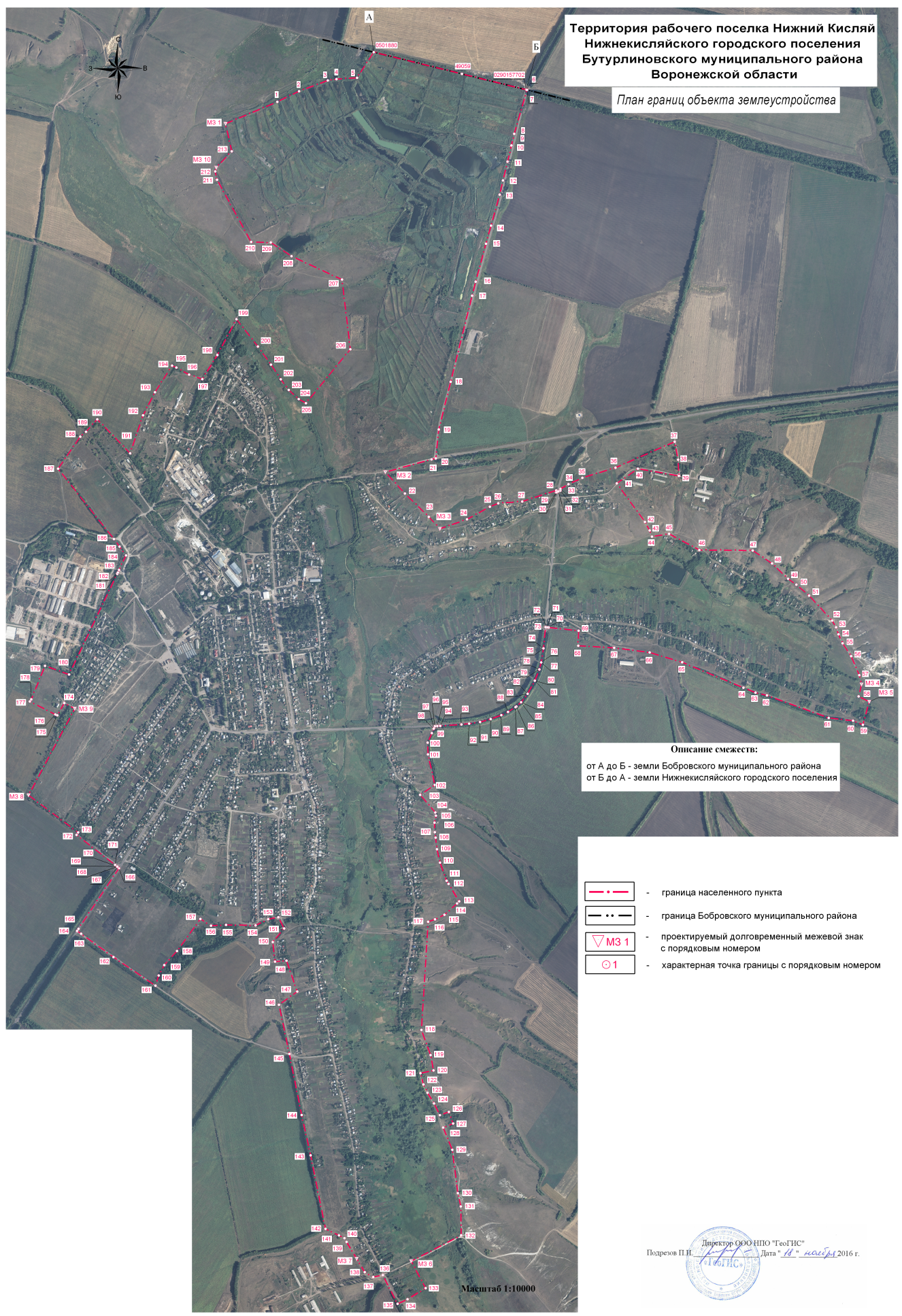 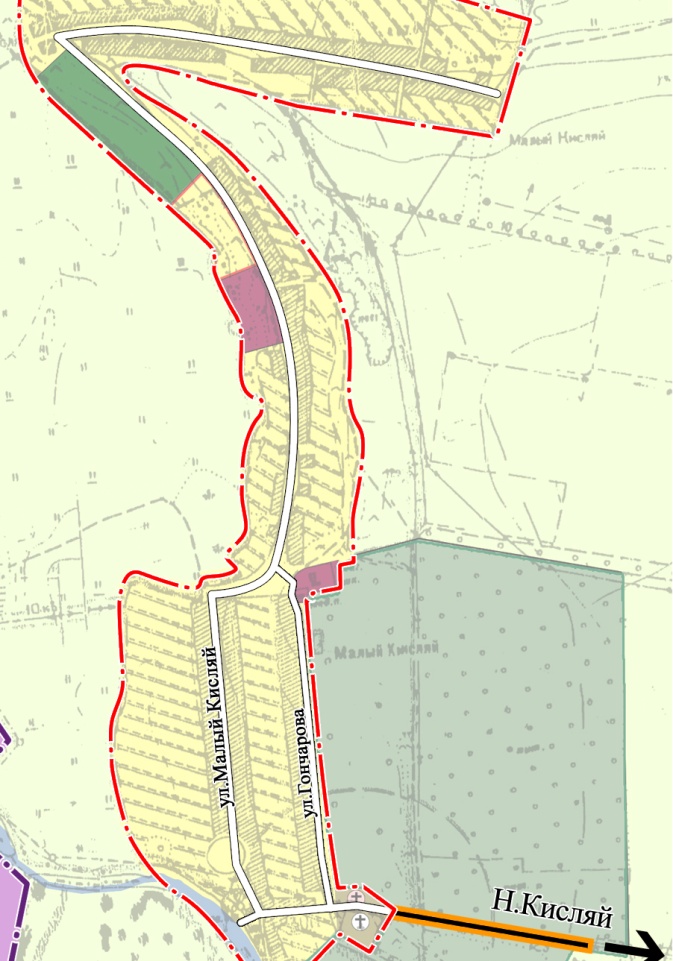 Реестр мест (площадок) накопления ТКО на территории Нижнекисляйского городского поселения Бутурлиновского муниципального района Воронежской областиРеестр мест (площадок) накопления ТКО на территории Нижнекисляйского городского поселения Бутурлиновского муниципального района Воронежской областиРеестр мест (площадок) накопления ТКО на территории Нижнекисляйского городского поселения Бутурлиновского муниципального района Воронежской областиРеестр мест (площадок) накопления ТКО на территории Нижнекисляйского городского поселения Бутурлиновского муниципального района Воронежской областиРеестр мест (площадок) накопления ТКО на территории Нижнекисляйского городского поселения Бутурлиновского муниципального района Воронежской областиРеестр мест (площадок) накопления ТКО на территории Нижнекисляйского городского поселения Бутурлиновского муниципального района Воронежской областиРеестр мест (площадок) накопления ТКО на территории Нижнекисляйского городского поселения Бутурлиновского муниципального района Воронежской областиРеестр мест (площадок) накопления ТКО на территории Нижнекисляйского городского поселения Бутурлиновского муниципального района Воронежской областиРеестр мест (площадок) накопления ТКО на территории Нижнекисляйского городского поселения Бутурлиновского муниципального района Воронежской областиРеестр мест (площадок) накопления ТКО на территории Нижнекисляйского городского поселения Бутурлиновского муниципального района Воронежской областиРеестр мест (площадок) накопления ТКО на территории Нижнекисляйского городского поселения Бутурлиновского муниципального района Воронежской областиРеестр мест (площадок) накопления ТКО на территории Нижнекисляйского городского поселения Бутурлиновского муниципального района Воронежской областиРеестр мест (площадок) накопления ТКО на территории Нижнекисляйского городского поселения Бутурлиновского муниципального района Воронежской областиРеестр мест (площадок) накопления ТКО на территории Нижнекисляйского городского поселения Бутурлиновского муниципального района Воронежской областиРеестр мест (площадок) накопления ТКО на территории Нижнекисляйского городского поселения Бутурлиновского муниципального района Воронежской областиРеестр мест (площадок) накопления ТКО на территории Нижнекисляйского городского поселения Бутурлиновского муниципального района Воронежской областиРеестр мест (площадок) накопления ТКО на территории Нижнекисляйского городского поселения Бутурлиновского муниципального района Воронежской областиРеестр мест (площадок) накопления ТКО на территории Нижнекисляйского городского поселения Бутурлиновского муниципального района Воронежской областиРеестр мест (площадок) накопления ТКО на территории Нижнекисляйского городского поселения Бутурлиновского муниципального района Воронежской областиРеестр мест (площадок) накопления ТКО на территории Нижнекисляйского городского поселения Бутурлиновского муниципального района Воронежской областиРеестр мест (площадок) накопления ТКО на территории Нижнекисляйского городского поселения Бутурлиновского муниципального района Воронежской областиРеестр мест (площадок) накопления ТКО на территории Нижнекисляйского городского поселения Бутурлиновского муниципального района Воронежской области№ п/пДанные о нахождении мест (площадок)накопления твердых коммунальных отходовДанные о технических характеристиках мест(площадок) накопления твердых коммунальных отходовДанные о технических характеристиках мест(площадок) накопления твердых коммунальных отходовДанные о технических характеристиках мест(площадок) накопления твердых коммунальных отходовДанные о технических характеристиках мест(площадок) накопления твердых коммунальных отходовДанные о технических характеристиках мест(площадок) накопления твердых коммунальных отходовДанные о собственниках мест (площадок)накопления твердых коммунальных отходовДанные о собственниках мест (площадок)накопления твердых коммунальных отходовДанные о собственниках мест (площадок)накопления твердых коммунальных отходовДанные об источниках образования твердых коммунальных отходов, которые складируются в местах(на площадках) накопления твердых коммунальных отходов№ п/пДанные о нахождении мест (площадок)накопления твердых коммунальных отходовДанные о технических характеристиках мест(площадок) накопления твердых коммунальных отходовДанные о технических характеристиках мест(площадок) накопления твердых коммунальных отходовДанные о технических характеристиках мест(площадок) накопления твердых коммунальных отходовДанные о технических характеристиках мест(площадок) накопления твердых коммунальных отходовДанные о технических характеристиках мест(площадок) накопления твердых коммунальных отходовДанные о собственниках мест (площадок)накопления твердых коммунальных отходовДанные о собственниках мест (площадок)накопления твердых коммунальных отходовДанные о собственниках мест (площадок)накопления твердых коммунальных отходовДанные об источниках образования твердых коммунальных отходов, которые складируются в местах(на площадках) накопления твердых коммунальных отходов№ п/пДанные о нахождении мест (площадок)накопления твердых коммунальных отходовДанные о технических характеристиках мест(площадок) накопления твердых коммунальных отходовДанные о технических характеристиках мест(площадок) накопления твердых коммунальных отходовДанные о технических характеристиках мест(площадок) накопления твердых коммунальных отходовДанные о технических характеристиках мест(площадок) накопления твердых коммунальных отходовДанные о технических характеристиках мест(площадок) накопления твердых коммунальных отходовДанные о собственниках мест (площадок)накопления твердых коммунальных отходовДанные о собственниках мест (площадок)накопления твердых коммунальных отходовДанные о собственниках мест (площадок)накопления твердых коммунальных отходовДанные об источниках образования твердых коммунальных отходов, которые складируются в местах(на площадках) накопления твердых коммунальных отходов№ п/пДанные о нахождении мест (площадок)накопления твердых коммунальных отходовДанные о технических характеристиках мест(площадок) накопления твердых коммунальных отходовДанные о технических характеристиках мест(площадок) накопления твердых коммунальных отходовДанные о технических характеристиках мест(площадок) накопления твердых коммунальных отходовДанные о технических характеристиках мест(площадок) накопления твердых коммунальных отходовДанные о технических характеристиках мест(площадок) накопления твердых коммунальных отходовДанные о собственниках мест (площадок)накопления твердых коммунальных отходовДанные о собственниках мест (площадок)накопления твердых коммунальных отходовДанные о собственниках мест (площадок)накопления твердых коммунальных отходовДанные об источниках образования твердых коммунальных отходов, которые складируются в местах(на площадках) накопления твердых коммунальных отходовАдрес и(или) географические координаты мест (площадок) накопления ТКОПокрытие (грунт, бетон, асфальт, иное)Площадь, м2Количество контейнеров с указанием объемаКоличество контейнеров с указанием объемаКоличество контейнеров с указанием объемаДля юридических лиц,в том числе органов государственной власти и местного самоуправления,-полное наименование и основной государственный регистрационный номер записи в Едином государственном реестре юридических лиц,фактический адресДля индивидуальных предпринимателей-фамилия,имя,отчество,основной государственный регистрационный номер записи в Едином государственном реестре индивидуальных предпринимателей, адрес регистрации по месту жительстваДля физических лиц-фамилия,имя,отчество,серия,номер и дата выдачи паспорта или иного документа,удостоверяющего личность в соответствии с законодательством РФ, адрес регистрации по месту жительства,контактные данныеНаименование объектов, улиц, домовладений, прочих учрежденийАдрес и(или) географические координаты мест (площадок) накопления ТКОПокрытие (грунт, бетон, асфальт, иное)Площадь, м2Размещенные, шт.Планируемые к размещению, шт.Объем, м3Для юридических лиц,в том числе органов государственной власти и местного самоуправления,-полное наименование и основной государственный регистрационный номер записи в Едином государственном реестре юридических лиц,фактический адресДля индивидуальных предпринимателей-фамилия,имя,отчество,основной государственный регистрационный номер записи в Едином государственном реестре индивидуальных предпринимателей, адрес регистрации по месту жительстваДля физических лиц-фамилия,имя,отчество,серия,номер и дата выдачи паспорта или иного документа,удостоверяющего личность в соответствии с законодательством РФ, адрес регистрации по месту жительства,контактные данныеНаименование объектов, улиц, домовладений, прочих учреждений1Воронежская область Бутурлиновский район рабочий поселок Нижний Кисляй улица Молодежная дом 2Аасфальт10029,1Общество с ограниченной ответственностью «Бутурлиновский Агрокомплекс», ОГРН 1073629000290, Воронежская область Бутурлиновский район рабочий поселок Нижний Кисляй улица Молодежная дом 2АООО Бутурлиновский Агрокомплекс2Воронежская область Бутурлиновский район рабочий поселок Нижний Кисляй переулок Аптечный дом 39асфальт4202,2АО ТД Перекресток, ОГРН 1027700034493, р.п. Нижний Кисляй пер. Аптечный д. 39 Магазин Пятерочка3Воронежская область Бутурлиновский район рабочий поселок Нижний Кисляй улица Школьная дом 14асфальт6112,2Муниципальное казенное общеобразовательное учреждение Нижнекисляйская средняя общеобразовательная школа им. Полякова Бутурлиновского муниципального района Воронежской области, ОГРН 1023600646629, Воронежская область Бутурлиновский район рабочий поселок Нижний Кисляй улица Школьная дом 14МКОУ Нижнекисляйская СОШ им. Полякова4Воронежская область Бутурлиновский район рабочий поселок Нижний Кисляй улица Октябрьская, дом 17асфальт10101Муниципальное казенное дошкольное общеобразовательное учреждение Нижнекисляйский детский сад № 2 Бутурлиновского муниципального района Воронежской области, ОГРН 1033688000170, Воронежская область Бутурлиновский район рабочий поселок Нижний Кисляй улица Октябрьская, дом 17МКДОУ Нижнекисляйский детский сад № 25Воронежская область Бутурлиновский район рабочий поселок Нижний Кисляй улица Дзержинского, дом 19асфальт37,95303,3Закрытое акционерное общество «Нижнекисляйская молочная компания», ОГРН 1113629000121, Воронежская область Бутурлиновский район рабочий поселок Нижний Кисляй улица Дзержинского, дом 19 Закрытое акционерное общество «Нижнекисляйская молочная компания»6Воронежская область Бутурлиновский район рабочий поселок Нижний Кисляй улица Старозаводская, дом 29бетон6010,75Общество с ограниченной ответственностью «Нижнекисляйские свеклосемена», ОГРН 1023600645771, Воронежская область Бутурлиновский район рабочий поселок Нижний Кисляй улица Старозаводская, дом 29Общество с ограниченной ответственностью «Нижнекисляйские свеклосемена»7Воронежская область Бутурлиновский район рабочий поселок Нижний Кисляй улица Мира рядом с домом № 20асфальт1010,2Числов Иван Иванович, ОГРН 314366826500178, Воронежская область Бутурлиновский район рабочий поселок Нижний Кисляй улица Заводская дом 51Магазин универсам8Воронежская область Бутурлиновский район рабочий поселок Нижний Кисляй улица Заводская в 5 метрах восточнее д. 80бетон1010,2Суворина Ирина Юрьевна, ОГРН 318366800094277, Воронежская область Бутурлиновский район рабочий поселок Нижний Кисляй улица Молодежная дом 8Магазин продовольственный «Удача»9Воронежская область Бутурлиновский район рабочий поселок Нижний Кисляй улица Советская дом 5 «а»бетон2221,5Муниципальное унитарное предприятие «Нижнекисляйский коммунальщик», ОГРН 1083629000179, Воронежская область Бутурлиновский район рабочий поселок Нижний Кисляй улица Советская дом 5 «а»Муниципальное унитарное предприятие «Нижнекисляйский коммунальщик»10Воронежская область Бутурлиновский район рабочий поселок Нижний Кисляй улица Заводская в 20 метрах от дома № 24асфальт1010,2Беликова Ольга Алексеевна, ОГРН 309362911200017, Воронежская область Бутурлиновский район рабочий поселок Нижний Кисляй улица Дзержинского дом 83Магазин хозяйственных товаров11Воронежская область Бутурлиновский район рабочий поселок Нижний Кисляй улица Заводская в 20 метрах от дома № 24асфальт1010,2Хадаева Анна Владимировна, ОГРН 304362922300029, Воронежская область Бутурлиновский район село Козловка улица Октябрьская дом 64Аптечный пункт12Воронежская область Бутурлиновский район рабочий поселок Нижний Кисляй улица Заводская в 20 метрах от дома № 24асфальт1010,2Федорков Денис Игоревич, ОГРН 1123668051760, Воронежская область Бутурлиновский район рабочий поселок Нижний Кисляй улица Меловая дом 12Магазин продуктов13Воронежская область Бутурлиновский район рабочий поселок Нижний Кисляй улица Заводская дом 13 северная часть зданиябетон1010,2Животягина Анна Владимировна, ОГРН 315366800046784, Воронежская область Бутурлиновский район рабочий поселок Нижний Кисляй улица Заводская дом 75Магазин «Автозапчасти»14Воронежская область Бутурлиновский район рабочий поселок Нижний Кисляй улица Заводская в 20 метрах от дома № 24асфальт1010,24Волкова Елена Анатольевна, ОГРН 304362933700250, Воронежская область Бутурлиновский район рабочий поселок Нижний Кисляй улица Старозаводская дом 8Магазин «Радуга»15Воронежская область Бутурлиновский район поселок Малый Кисляй улица Гончарова в 10 метрах от дома 29 бетон1010,24Гриднева Наталья Александровна, ОГРН 316366800069442, Воронежская область Павловский район город Павловск улица Гагарина дом 49 квартира 7 Продуктовый магазин «Успех»16Нижнекисляйское городское поселение северо-западная часть кадастрового квартала 36:05:4405002асфальт6201,6Кузнецов Сергей Алексеевич, ОГРН 360503854904,  Воронежская область Бутурлиновский район рабочий поселок Нижний Кисляй улица Дзержинского дом 47/2АГЗС17Воронежская область Бутурлиновский район поселок Малый Кисляй улица Малый Кисляй в 20 метрах от дома № 1бетон1100,8Администрация Нижнекисляйского городского поселения Бутурлиновского муниципального района Воронежской области, ОГРН 1023600645023, Воронежская область Бутурлиновский район рабочий поселок Нижний Кисляй улица Октябрьская дом 4Жители домовладений по ул. Малый Кисляй  дом 2 – 38, дом 1 - 1118Воронежская область Бутурлиновский район поселок Малый Кисляй улица Малый Кисляй в 10 метрах от дома № 58бетон1100,8Администрация Нижнекисляйского городского поселения Бутурлиновского муниципального района Воронежской области, ОГРН 1023600645023, Воронежская область Бутурлиновский район рабочий поселок Нижний Кисляй улица Октябрьская дом 4Жители домовладений по ул. Малый Кисляй  дом 40 – 72, дом 13 - 3319Воронежская область Бутурлиновский район поселок Малый Кисляй улица Малый Кисляй в 15 метрах от дома № 90бетон1100,8Администрация Нижнекисляйского городского поселения Бутурлиновского муниципального района Воронежской области, ОГРН 1023600645023, Воронежская область Бутурлиновский район рабочий поселок Нижний Кисляй улица Октябрьская дом 4Жители домовладений по ул. Малый Кисляй  дом 74 – 98, дом 35 - 5520Воронежская область Бутурлиновский район поселок Малый Кисляй улица Малый Кисляй в 50 метрах от дома № 69бетон1100,8Администрация Нижнекисляйского городского поселения Бутурлиновского муниципального района Воронежской области, ОГРН 1023600645023, Воронежская область Бутурлиновский район рабочий поселок Нижний Кисляй улица Октябрьская дом 4Жители домовладений по ул. Малый Кисляй  дом 100 – 102, дом 57 – 7521Воронежская область Бутурлиновский район поселок Малый Кисляй улица Малый Кисляй в 30 метрах от дома № 83бетон1100,8Администрация Нижнекисляйского городского поселения Бутурлиновского муниципального района Воронежской области, ОГРН 1023600645023, Воронежская область Бутурлиновский район рабочий поселок Нижний Кисляй улица Октябрьская дом 4Жители домовладений по ул. Малый Кисляй  дом 124 – 138, дом 77 -87 22Воронежская область Бутурлиновский район поселок Малый Кисляй улица Малый Кисляй в 50 метрах от дома № 158бетон1100,8Администрация Нижнекисляйского городского поселения Бутурлиновского муниципального района Воронежской области, ОГРН 1023600645023, Воронежская область Бутурлиновский район рабочий поселок Нижний Кисляй улица Октябрьская дом 4Жители домовладений по ул. Малый Кисляй  дом 140 – 182, дом 89  23Воронежская область Бутурлиновский район поселок Малый Кисляй улица Малый Кисляй в 50 метрах от дома № 202бетон1100,8Администрация Нижнекисляйского городского поселения Бутурлиновского муниципального района Воронежской области, ОГРН 1023600645023, Воронежская область Бутурлиновский район рабочий поселок Нижний Кисляй улица Октябрьская дом 4Жители домовладений по ул. Малый Кисляй  дом 184 – 210, дом 91 - 125 24Воронежская область Бутурлиновский район поселок Малый Кисляй улица Малый Кисляй в 10  метрах от дома № 147бетон1100,8Администрация Нижнекисляйского городского поселения Бутурлиновского муниципального района Воронежской области, ОГРН 1023600645023, Воронежская область Бутурлиновский район рабочий поселок Нижний Кисляй улица Октябрьская дом 4Жители домовладений по ул. Малый Кисляй  дом 212 – 242, дом 127 - 15725Воронежская область Бутурлиновский район поселок Малый Кисляй улица Малый Кисляй в 20 метрах от дома № 167бетон1100,8Администрация Нижнекисляйского городского поселения Бутурлиновского муниципального района Воронежской области, ОГРН 1023600645023, Воронежская область Бутурлиновский район рабочий поселок Нижний Кисляй улица Октябрьская дом 4Жители домовладений по ул. Малый Кисляй  дом 244  – 262, дом 159 - 17726Воронежская область Бутурлиновский район поселок Малый Кисляй улица Гончарова в 100 метрах от дома № 1 (около кладбища)бетон23110,4Администрация Нижнекисляйского городского поселения Бутурлиновского муниципального района Воронежской области, ОГРН 1023600645023, Воронежская область Бутурлиновский район рабочий поселок Нижний Кисляй улица Октябрьская дом 4Жители домовладений по ул. Гончарова  дом 01 – 04, кладбище п. Малый Кисляй 27Воронежская область Бутурлиновский район поселок Малый Кисляй улица Гончарова напротив дома № 8бетон1100,8Администрация Нижнекисляйского городского поселения Бутурлиновского муниципального района Воронежской области, ОГРН 1023600645023, Воронежская область Бутурлиновский район рабочий поселок Нижний Кисляй улица Октябрьская дом 4Жители домовладений по ул. Гончарова  дом 05 – 13 28Воронежская область Бутурлиновский район поселок Малый Кисляй улица Гончарова напротив дома № 20бетон1100,8Администрация Нижнекисляйского городского поселения Бутурлиновского муниципального района Воронежской области, ОГРН 1023600645023, Воронежская область Бутурлиновский район рабочий поселок Нижний Кисляй улица Октябрьская дом 4Жители домовладений по ул. Гончарова  дом 14 – 23 29Воронежская область Бутурлиновский район поселок Малый Кисляй пересечение улиц Малый Кисляй д. 108 Гончарова дома № 29бетон1100,8Администрация Нижнекисляйского городского поселения Бутурлиновского муниципального района Воронежской области, ОГРН 1023600645023, Воронежская область Бутурлиновский район рабочий поселок Нижний Кисляй улица Октябрьская дом 4Жители домовладений по ул. Гончарова  дом 24 – 30, ул. Малый Кисляй дом 108 - 122 30Воронежская область Бутурлиновский район рабочий поселок Нижний Кисляй улица Октябрьская дома № 4асфальт1100,24Администрация Нижнекисляйского городского поселения Бутурлиновского муниципального района Воронежской области, ОГРН 1023600645023, Воронежская область Бутурлиновский район рабочий поселок Нижний Кисляй улица Октябрьская дом 4Администрация Нижнекисляйского городского поселения Бутурлиновского муниципального района Воронежской области31Воронежская область Бутурлиновский район рабочий поселок Нижний Кисляй улица Заводская в 20 метрах от дома № 24асфальт1100,24МКУК «СКЦ «Нижнекисляйский», ОГРН1073629000785, Воронежская область Бутурлиновский район рабочий поселок Нижний Кисляй улица Заводская дом 22МКУК «СКЦ «Нижнекисляйский»32Воронежская область Бутурлиновский район рабочий поселок Нижний Кисляй в 20 метрах от дома 13  улицы 9 Маябетон60216Администрация Нижнекисляйского городского поселения Бутурлиновского муниципального района Воронежской области, ОГРН 1023600645023, Воронежская область Бутурлиновский район рабочий поселок Нижний Кисляй улица Октябрьская дом 4Кладбище р.п. Нижний КисляйНомер КПАдрес (с указанием населенного пункта и улицы)Схема размещения мест (площадок) ТКО,                 М 1:20001Воронежская область Бутурлиновский район рабочий поселок Нижний Кисляй улица Молодежная дом 2А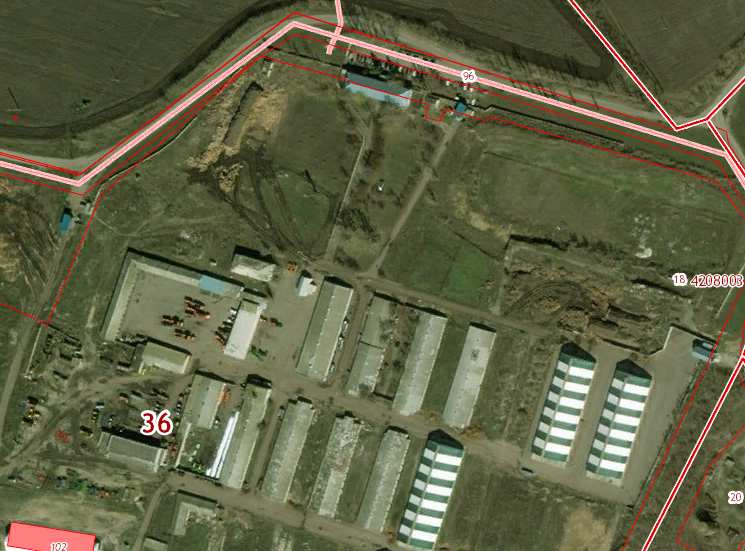 2Воронежская область Бутурлиновский район рабочий поселок Нижний Кисляй переулок Аптечный дом 393Воронежская область Бутурлиновский район рабочий поселок Нижний Кисляй улица Школьная дом 14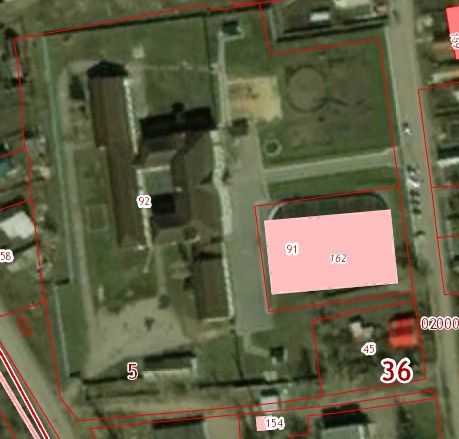 4Воронежская область Бутурлиновский район рабочий поселок Нижний Кисляй улица Октябрьская, дом 175Воронежская область Бутурлиновский район рабочий поселок Нижний Кисляй улица Дзержинского, дом 196Воронежская область Бутурлиновский район рабочий поселок Нижний Кисляй улица Старозаводская, дом 297Воронежская область Бутурлиновский район рабочий поселок Нижний Кисляй улица Мира рядом с домом № 208Воронежская область Бутурлиновский район рабочий поселок Нижний Кисляй улица Заводская в 5 метрах восточнее д. 809Воронежская область Бутурлиновский район рабочий поселок Нижний Кисляй улица Советская дом 5 «а»10Воронежская область Бутурлиновский район рабочий поселок Нижний Кисляй улица Заводская в 20 метрах от дома № 2411Воронежская область Бутурлиновский район рабочий поселок Нижний Кисляй улица Заводская в 20 метрах от дома № 2412Воронежская область Бутурлиновский район рабочий поселок Нижний Кисляй улица Заводская в 20 метрах от дома № 2413Воронежская область Бутурлиновский район рабочий поселок Нижний Кисляй улица Заводская дом 13 северная часть здания14Воронежская область Бутурлиновский район рабочий поселок Нижний Кисляй улица Заводская в 20 метрах от дома № 2415Воронежская область Бутурлиновский район поселок Малый Кисляй улица Гончарова в 10 метрах от дома 29 16Нижнекисляйское городское поселение северо-западная часть кадастрового квартала 36:05:440500217Воронежская область Бутурлиновский район поселок Малый Кисляй улица Малый Кисляй в 20 метрах от дома № 118Воронежская область Бутурлиновский район поселок Малый Кисляй улица Малый Кисляй в 10 метрах от дома № 5819Воронежская область Бутурлиновский район поселок Малый Кисляй улица Малый Кисляй в 15 метрах от дома № 9020Воронежская область Бутурлиновский район поселок Малый Кисляй улица Малый Кисляй в 50 метрах от дома № 6921Воронежская область Бутурлиновский район поселок Малый Кисляй улица Малый Кисляй в 30 метрах от дома № 8322Воронежская область Бутурлиновский район поселок Малый Кисляй улица Малый Кисляй в 50 метрах от дома № 15823Воронежская область Бутурлиновский район поселок Малый Кисляй улица Малый Кисляй в 50 метрах от дома № 20224Воронежская область Бутурлиновский район поселок Малый Кисляй улица Малый Кисляй в 10  метрах от дома № 14725Воронежская область Бутурлиновский район поселок Малый Кисляй улица Малый Кисляй в 20 метрах от дома № 16726Воронежская область Бутурлиновский район поселок Малый Кисляй улица Гончарова в 100 метрах от дома № 1 (около кладбища)27Воронежская область Бутурлиновский район поселок Малый Кисляй улица Гончарова напротив дома № 828Воронежская область Бутурлиновский район поселок Малый Кисляй улица Гончарова напротив дома № 2029Воронежская область Бутурлиновский район поселок Малый Кисляй пересечение улиц Малый Кисляй д. 108 Гончарова дома № 2930Воронежская область Бутурлиновский район рабочий поселок Нижний Кисляй улица Октябрьская дома № 431Воронежская область Бутурлиновский район рабочий поселок Нижний Кисляй улица Заводская в 20 метрах от дома № 2432Воронежская область Бутурлиновский район рабочий поселок Нижний Кисляй в 20 метрах от дома 13  улицы 9 Мая